Во исполнении Федерального закона от 24 июня 1999 г. № 120-ФЗ «Об основах системы профилактики безнадзорности и правонарушений несовершеннолетних», приказа Министерства просвещения Российской Федерации от 20 февраля 2020  г. № 59 «Об утверждении Порядка проведения социально-психологического тестирования лиц, обучающихся в общеобразовательных организациях и профессиональных образовательных организациях», приказом Министерства образования и науки Забайкальского края от 31.08.2021 № 799 «О проведении социально-психологического тестирования обучающихся в общеобразовательных и профессиональных образовательных организациях Забайкальского края в 2021-2022 учебном году», руководствуясь Положением об администрации муниципального района «Улётовский район» Забайкальского края, утвержденного постановлением администрации муниципального района «Улётовский район» Забайкальского края от 21.04.2017 № 380, администрация муниципального района «Улётовский район» Забайкальского края                         п о с т а н о в л я е т:1. Организовать проведение социально-психологического тестирования обучающихся в общеобразовательных организациях муниципального района «Улётовский район» Забайкальского края (далее – общеобразовательные организации) в 2021-2022 учебном году (далее – социально-психологическое тестирование), направленного на раннее выявление незаконного потребления наркотических средств и психотропных веществ,14 октября 2021 года, 15 октября 2021 года, с 18 октября 2021 года по 21 октября 2021 года.2. Утвердить прилагаемое расписание проведения социально-психологического тестирования обучающихся в общеобразовательных учреждениях муниципального района «Улётовский район» Забайкальского края.3. Назначить Капустину Валентину Андреевну, ведущего специалиста отдела образования и социальной политики администрации муниципального района «Улётовский район» Забайкальского края уполномоченным лицом, ответственным за передачу оригиналов актов результатов социально-психологического тестирования обучающихся в общеобразовательных организациях муниципального района «Улётовский район» Забайкальского края (далее – уполномоченное лицо). 4. Уполномоченному лицу направить результаты социально-психологического тестирования с приложенными оригиналами актов результатов тестирования общеобразовательных организаций в ГУ «Забайкальский краевой Центр психолого-педагогической, медицинской и социальной помощи «Семья» в срок до 28 октября 2021 года.5. Руководителям общеобразовательных организаций муниципального района «Улётовский район» Забайкальского края:5.1. В срок до 14 октября 2021 года:- ознакомиться с Порядком проведения СПТ в общеобразовательных организациях;- издать распорядительный акт о проведении социально-психологического  тестирования в общеобразовательной организации;- организовать получение информированных согласий в письменной форме об участии в СПТ обучающихся, достигших возраста пятнадцати лет, и информированного согласия одного из родителей (законных представителей) обучающихся, не достигших возраста пятнадцати лет;- утвердить поименные списки обучающихся, составленные по итогам получения от обучающихся либо от их родителей или иных законных представителей информационных согласий;- создать комиссию из числа работников общеобразовательной организации (далее – Комиссия), обеспечивающую организационно-техническое сопровождение социально-психологического  тестирования, утвердить ее состав.5.2. Обеспечить организацию и проведение социально-психологического тестирования обучающихся в общеобразовательных организациях в соответствии с планом мероприятий (приказ Министерства образования и науки Забайкальского края от 31.08.2021 г. № 799 «О проведении социально-психологического тестирования обучающихся в общеобразовательных и профессиональных образовательных организациях Забайкальского края в 2021-2022 учебном году») и расписанием проведения социально-психологического тестирования обучающихся в общеобразовательных учреждениях муниципального района «Улётовский район» Забайкальского края.5.3. Подготовить и направить в отдел образования и социальной политики администрации муниципального района «Улётовский район» Забайкальского края акт передачи результатов социально-психологического тестирования обучающихся в общеобразовательной организации в период не более 5 календарных дней со дня проведения социально-психологического тестирования. 5.4. Обеспечить хранение в течение календарного года информационных согласий в условиях, гарантирующих конфиденциальность и невозможность несанкционированного доступа к ним. 6. На всех уровнях при проведении социально-психологического тестирования обеспечить соблюдение конфиденциальности.7. Контроль за исполнением настоящего постановления возложить на заместителя главы муниципального района «Улётовский район» (C.В.Саранина).ПриложениеУтвержденопостановлением администрации муниципального района«Улётовский район»от «___» октября  2021 года № ___Расписание проведения социально-психологического тестирования обучающихся в общеобразовательных учреждениях муниципального района «Улётовский район» Забайкальского края*в резервные дни могут пройти тестирование учащиеся из любой школы, не прошедшие тестирование по техническим или иным причинам в основной день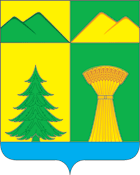 АДМИНИСТРАЦИЯ МУНИЦИПАЛЬНОГО РАЙОНА«УЛЁТОВСКИЙ РАЙОН»ЗАБАЙКАЛЬСКОГО КРАЯПОСТАНОВЛЕНИЕ АДМИНИСТРАЦИЯ МУНИЦИПАЛЬНОГО РАЙОНА«УЛЁТОВСКИЙ РАЙОН»ЗАБАЙКАЛЬСКОГО КРАЯПОСТАНОВЛЕНИЕ АДМИНИСТРАЦИЯ МУНИЦИПАЛЬНОГО РАЙОНА«УЛЁТОВСКИЙ РАЙОН»ЗАБАЙКАЛЬСКОГО КРАЯПОСТАНОВЛЕНИЕ АДМИНИСТРАЦИЯ МУНИЦИПАЛЬНОГО РАЙОНА«УЛЁТОВСКИЙ РАЙОН»ЗАБАЙКАЛЬСКОГО КРАЯПОСТАНОВЛЕНИЕ «08» октября  2021 года«08» октября  2021 года№ 463с.УлётыО проведении социально-психологического тестирования обучающихся в общеобразовательных организациях муниципального района «Улётовский район» Забайкальского края в 2021-2022 учебном годуО проведении социально-психологического тестирования обучающихся в общеобразовательных организациях муниципального района «Улётовский район» Забайкальского края в 2021-2022 учебном годуО проведении социально-психологического тестирования обучающихся в общеобразовательных организациях муниципального района «Улётовский район» Забайкальского края в 2021-2022 учебном годуО проведении социально-психологического тестирования обучающихся в общеобразовательных организациях муниципального района «Улётовский район» Забайкальского края в 2021-2022 учебном годуИ.о. главы муниципального района«Улётовский район»                                   С.С.Подойницын№ОУПримерное кол-во чел., подлежащих тестированиюДата проведения1МОУ Артинская ООШ1514, 15 октября 2021 г. 2МОУ Военхозовская ООШ2514,15 октября 2021 г.3МОУ Татауровская ООШ814, 15 октября 2021 г.4МОУ Хадактинская ООШ3414, 15 октября 2021 г.4Структурное подразделение основная школа с. Черемхово МОУ Хадактинская ООШ714, 15 октября 2021 г.5МОУ Горекинская ООШ3318,19 октября 2021 г.6МОУ Горекацанская ООШ1218, 19  октября 2021 г.7МОУ Доронинская ООШ1218, 19 октября 2021 г.8МОУ Ленинская ООШ1918,19 октября 2021 г.9МОУ Бальзойская ООШ1618, 19 октября 2021 г.10МБОУ «Тангинская СОШ»3620, 21 октября 2021 г.11МБОУ Николаевская СОШ6920, 21 октября 2021 г.12МОУ Дровянинская СОШ14519, 20, 21 октября 2021 г.13МБОУ Улётовская СОШ14214, 15, 18, 19, 20, 21 октября 2021 г.Резервный день *22 октября 2021 г.